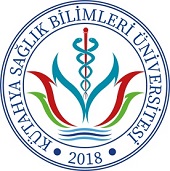 T.C.KÜTAHYA SAĞLIK BİLİMLERİ ÜNİVERSİTESİTIP FAKÜLTESİMEZUNİYET ÖNCESİ TIP EĞİTİM PROGRAMININYETKİNLİK VE YETERLİLİKLER ÇERÇEVESİ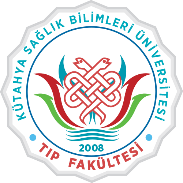 KÜTAHYA SAĞLIK BİLİMLERİ ÜNİVERSİTESİTIP FAKÜLTESİTIP FAKÜLTESİ MEZUNİYET ÖNCESİ EĞİTİM PROGRAMININ AMACIUluslararası, ulusal ve bölgesel öncelikli sağlık sorunlarını bilen, bu sorunlara nitelikli sağlık hizmeti ve danışmanlık ile cevap veren, sağlığı korumak ve geliştirmek için gerekli bilgi, beceri ve yetkinliğe sahip, bilimsel ve kanıta dayalı tanı ve tedavi yöntemlerini uygulayabilen, tıptaki güncel gelişmeleri takip eden ve yaşam boyu öğrenmeyi ilke edinen, bilimsel araştırmalarda yetkin, tıp bilimi ve ilgili alanlarda teknolojiyi iyi kullanan, toplumsal değer yargılarına, hukuk ve mesleki etik kurallara uyum sağlayarak ekip çalışması yapabilen, etkin iletişim becerilerine ve lider niteliklerine sahip çağdaş hekimler yetiştirmektir.KSBÜ TIP FAKÜLTESİ EĞİTİM PROGRAMININ YETKİNLİK VE YETERLİKLERİSağlık Hizmeti SunucusuMesleki Etik ve Profesyonel İlkeleri BenimseyenSağlık SavunucusuLider-YöneticiEkip ÜyesiİletişimciBilimsel ve Analitik Yaklaşım GösterenYaşam Boyu Öğrenen1. Sağlık Hizmeti SunucusuKSBÜ Tıp Fakültesi’nden mezun olan hekimler insan ve hasta haklarını göz önünde bulundurarak, mesleksel ve etik değerleri gözeterek, yasal düzenlemeler çerçevesinde, güncel ve kanıta dayalı bilgiler ışığında birey ve toplum odaklı sağlık hizmeti sunar. Bilgiyi toplar ve yorumlar, klinik kararlar verir, tanı ve tedavi girişimlerini yürütürler. Sağlık hizmeti sunucusu olarak hastanın durumu ve tercihlerini de göz önünde tutarlar. Klinik uygulamaları hasta, hasta yakınları, diğer sağlık çalışanları ve toplum ile işbirliği içinde yürütür. Hasta ve çalışan sağlığını ve güvenliğini ön planda tutar.2. Mesleki Etik ve Profesyonel İlkeleri BenimseyenKSBÜ Tıp Fakültesi’nden mezun olan hekimler hekimlik görevini etik ilkeler ve insani değerleri ön planda tutarak, hastaları yararına gerçekleştirir. Mesleki düzenlemeler ve yasal yükümlülüklere uygun davranır. Meslektaşlarının ve diğer sağlık çalışanlarının haklarını ve sorumluluklarını gözetir. 3. Sağlık SavunucusuKSBÜ Tıp Fakültesi’nden mezun olan hekimler sağlık hizmet sunumunda sağlığın korunması, geliştirilmesi ve hastalıkların önlenmesi yaklaşımına öncelik verir. Sağlığın savunulmasında toplum içinde liderlik görevini yerine getirebilir, gerekli kurum ve kuruluşlarla bu konuda işbirliği yapabilir. Sağlık hizmetine ulaşmakta fırsat eşitliğinin sağlanması, eşitsizlik ve ayrımcılığın önlenmesini savunabilir.4. Lider-YöneticiKSBÜ Tıp Fakültesi’nden mezun olan hekimler bireysel ve ekip çalışmalarında aldığı sorumluluğu yerine getirebilecek temel yöneticilik ve liderlik becerilerine sahiptir. Klinisyen, yönetici, bilim insanı veya öğretici olarak, faaliyetleri süresince mükemmel hasta bakımının sağlanması için sorumluluk alırlar ve yönetebilirler.  Sağlık bakım kaynaklarının yönetimine katılırlar. 5. Ekip ÜyesiKSBÜ Tıp Fakültesi’nden mezun olan hekimler sağlık hizmeti sunumunda, meslektaşları ve diğer sağlık çalışanları ile etkili şekilde çalışır. Bireyin ve toplumun sağlığı yararına yapılacak sağlık bakımı, eğitim, araştırma ve benzeri çalışmalarda etkin katkı sağlar. Sağlık çalışanları ve ekibin diğer üyeleriyle oluşabilecek çatışmaları engeller ve çözebilirler. 6. İletişimciKSBÜ Tıp Fakültesi’nden mezun olan hekimler sözlü, sözsüz ve yazılı olarak eğitim ve bilişim teknolojilerinden de yararlanarak ilgili bilgilerini etkin bir biçimde aktarır. Hasta, hasta yakınları ve sağlık ekibi ile empati, saygı ve güven temelli etkin iletişim kurar. Hastanın ihtiyaçlarını, değerlerini ve tercihlerini ön planda tutarak, hasta merkezli yaklaşımla hasta ve yakınları ile birlikte ortak kararlar alır. Sağlık hizmetinin sunumu sırasında ortaya çıkan sorunları ve çatışmaları etkili iletişim becerileri kullanarak çözebilir. 7. Bilimsel ve Analitik Yaklaşım GösterenKSBÜ Tıp Fakültesi’nden mezun olan hekimler sürekli öğrenen ve öğreten, kanıtları değerlendiren ve bilimsel bilginin gelişmesine katkıda bulunacak yetkinliğe sahiptir. Hizmet sunduğu nüfusa yönelik, gerekli durumlarda bilimsel araştırma planlar, uygular ve elde ettiği sonuçları ve/veya başka araştırmaların sonuçlarını toplumun yararına kullanır. Klinik karar verme sürecinde, kanıta dayalı tıp ilkelerini uygular. Mesleği ile ilgili güncel literatür bilgisine ulaşır ve eleştirel değerlendirir. Sağlık hizmeti, araştırması ve eğitimine yönelik çalışmalarının etkinliğini artırmak için bilişim teknolojilerini kullanır.8.Yaşam Boyu Öğrenen KSBÜ Tıp Fakültesi’nden mezun olan hekimler yeni bilgileri edinme, değerlendirme, mevcut bilgileri ile entegre etme, mesleki durumlara uygulama ve meslek yaşamı boyunca değişen koşullara uyum sağlama becerilerini gösterir. Bireysel çalışma süreçlerini ve kariyer gelişimini etkili olarak yönetir. Öğrencilikte başlayarak meslek yaşamı boyunca öğrenme alanlarına uygun yeterliliklerini geliştirmek amacıyla ilgi ve gereksinim alanlarının tespit ederek, yaşam boyu örgün, yaygın ve sürekli öğrenmeyi ilke haline getirir.  KSBÜ TIP FAKÜLTESİ EĞİTİM PROGRAMININ YETKİNLİK VE YETERLİKLERİYETKİNLİK ALANI-1: Mesleki Uygulamalar YETKİNLİK ALANI-1: Mesleki Uygulamalar YETKİNLİK 1.1 YETERLİKSağlık Hizmeti SunucusuSağlık Hizmeti SunucusuTemel ve klinik tıp bilimlerinden, davranış bilimlerinden ve sosyal bilimlerden edindiği bilgi, beceri ve tutumları bütünleştirerek sağlık hizmeti sunumunda kullanır.Sağlık Hizmeti SunucusuSağlık Hizmeti SunucusuTemel ve klinik tıp bilimlerinden edindiği bilgileri entegre ederek hastalıkların teşhisi, tedavisi, izlenmesi ve korunmada etkin kararlar alır.  Bireysel ve toplumsal düzeyde sağlığa etki eden, psikolojik, biyolojik, sosyal, kültürel ve ekonomik faktörleri belirleyebilir ve izleyebilir, sağlık hizmeti sunumunda kullanır.Sağlık Hizmeti SunucusuSağlık Hizmeti SunucusuHasta yönetiminde, dil, din, ırk ve cins ayrımı gözetmeden bireyin sosyodemografik ve sosyokültürel geçmişini de dikkate alan biyopsikososyal bir yaklaşım gösterir.Sağlık Hizmeti SunucusuSağlık Hizmeti SunucusuSağlık hizmeti sunucusu olarak insani, toplumsal ve kültürel değerleri gözetir, insan haklarını savunur, farklılıklara saygı duyar, insani ve toplumsal sorumluluklarını yerine getirir.Sağlık Hizmeti SunucusuSağlık Hizmeti SunucusuSağlık hizmeti sunumunda, bireylerin ve toplumun sağlığını koruma ve geliştirmeyi önceler.Sağlık Hizmeti SunucusuSağlık Hizmeti SunucusuSağlığın korunması, geliştirilmesi ve hastalıkların önlenmesine yönelik çalışmalar yapar.Sağlık Hizmeti SunucusuSağlık Hizmeti SunucusuSağlığı etkileyen bireysel, toplumsal, sosyal ve çevresel faktörleri dikkate alarak; sağlıklılık durumunun sürdürülmesi ve geliştirilmesi yönünde gerekli çalışmaları yapar.Sağlık Hizmeti SunucusuSağlık Hizmeti SunucusuUlusal sağlık programlarını göz önüne alarak toplum, aile ve bireylerin hastalık, kaza ve yaralanmalardan korunmasında, sağlığın korunması ve geliştirilmesine yönelik çalışmalar yapar ve uygular. Sağlık hizmetine ulaşmakta fırsat eşitliğinin sağlanması, eşitsizlik ve ayrımcılığın önlenmesini savunur.Sağlık Hizmeti SunucusuSağlık Hizmeti SunucusuHedef kitlenin özelliklerini, ihtiyaçlarını ve beklentilerini tanıyarak, sağlıklı/hasta bireylere ve yakınlarına ve diğer sağlık çalışanlarına sağlık eğitimi verir.Sağlık Hizmeti SunucusuSağlık Hizmeti SunucusuSosyokültürel ve sosyodemografik özelliklere göre sağlıklı/hasta bireylere ve yakınlarına sağlık eğitimi verir.Meslektaşları ve diğer sağlık çalışanlarının süreç içindeki hizmet içi eğitimlerini deneyimleri üzerinden destekler.Sağlık Hizmeti SunucusuSağlık Hizmeti SunucusuSağlık hizmet sunumunda, koruma, tanı, tedavi, takip ve rehabilitasyon süreçlerinde güvenli, akılcı ve etkin yaklaşım gösterir.Sağlık Hizmeti SunucusuSağlık Hizmeti SunucusuBütüncül bir yaklaşımla sağlık hizmeti sunumunda birinci basamağa özgü sağlığı koruma, tanı, tedavi, takip ve rehabilite edici yönelik hekimlik uygulamalarını yetkinlikle yerine getirir. Sağlık Hizmeti SunucusuSağlık Hizmeti SunucusuTanı, tedavi, takip ve rehabilitasyon süreçlerinde, girişimsel ve/veya girişimsel olmayan uygulamaları hasta için güvenli ve etkin bir biçimde gerçekleştirir.Sağlık Hizmeti SunucusuSağlık Hizmeti SunucusuGirişimsel uygulamaların gerekliliğini, yarar ve risklerini değerlendirerek hastaya özgü olarak güvenli ve etkin bir biçimde gerçekleştirir.Girişimsel olmayan uygulamaların gerekliliğini, yarar ve risklerini değerlendirerek hastaya özgü olarak güvenli ve etkin bir biçimde gerçekleştirir.Sağlık Hizmeti SunucusuSağlık Hizmeti SunucusuHasta ve çalışan sağlığını ve güvenliğini göz önünde bulundurarak sağlık hizmeti sunar.Sağlık Hizmeti SunucusuSağlık Hizmeti SunucusuTanı, tedavi, takip ve rehabilitasyon süreçlerinde hasta ve çalışan güvenliğini sağlar ve riskleri belirler, riskleri ve hataları ortadan kaldırmaya yönelik önlemleri alır.Sağlık Hizmeti SunucusuSağlık Hizmeti SunucusuSağlık hizmet sunumunda, sağlığa etki eden gerek bölgesel ve küresel ölçekteki fiziksel ve sosyoekonomik çevreye ilişkin değişiklikleri, gerekse de kendisine başvuran kişilerin bireysel özellik ve davranışlarındaki değişimleri göz önünde bulundurur.Bireysel ve toplumsal düzeyde sağlığa etki eden, psikolojik, biyolojik, sosyal, kültürel ve ekonomik faktörleri belirler ve buna uygun sağlık hizmeti sunar.Sağlığa etki eden tüm ulusal ve uluslararası politika ve uygulamaları izleyebilir, bilim ve toplumsal gereksinimler zemininde sağlık hizmetini sunar.YETKİNLİK ALANI-2: Mesleki Değerler ve YaklaşımlarYETKİNLİK ALANI-2: Mesleki Değerler ve YaklaşımlarYETKİNLİK 2.1 YETERLİKMesleki Etik ve Profesyonel İlkeleri Benimseyen2.1.1.      Mesleğini yürütürken iyi hekimlik uygulamalarını dikkate alır.Mesleki Etik ve Profesyonel İlkeleri Benimseyen2.1.1.1. Sağlık hizmeti sunumunda hasta merkezli bir tutumla bilimsel, kanıta dayalı uygulamalar yapar, etik değerlere ve iletişim becerilerine önem vererek iyi hekimlik uygulamalarına bağlı kalır.  Mesleki Etik ve Profesyonel İlkeleri Benimseyen2.1.2.      Mesleğinin gerektirdiği etik ilkeler ile hak ve yasal sorumluluklar                çerçevesinde görev ve yükümlülükleri yerine getirir.Mesleki Etik ve Profesyonel İlkeleri Benimseyen2.1.2.1. Hekimlik görevini, etik ilkeler, insani değerler, mesleki düzenlemeler ve yasal yükümlülükleri ön planda tutarak yapar, hasta haklarını ve meslektaşlarının haklarını savunur. 2.1.2.2. Sağlıkla ilgili araştırma planlama, yürütme ve raporlama süreçlerinde bilimsel araştırma ilkelerini ve geçerli olan etik kuralları uygular.Mesleki Etik ve Profesyonel İlkeleri Benimseyen2.1.3.      Hastanın bütünlüğünü dikkate alarak, yüksek nitelikli sağlık bakımı                sunma konusunda kararlı davranışlar gösterir.Mesleki Etik ve Profesyonel İlkeleri Benimseyen2.1.3.1. Bir hasta hakkı olarak yüksek nitelikli sağlık bakımını bütüncül bir yaklaşımla sunar.Mesleki Etik ve Profesyonel İlkeleri Benimseyen2.1.4.      Mesleki uygulamalarındaki performansını, duygularını ve bilişsel                özelliklerini de göz önünde bulundurarak değerlendirir.2.1.4.1. Mesleki uygulamalarda kişisel özelliklerinin etkili olduğu, mesleki performansını geliştirmek için bu özelliklerini göz önünde bulundurur. YETKİNLİK 2.2YETERLİKSağlık Savunucusu2.2.1.     Toplum sağlığının korunması ve geliştirilmesi için, sosyal güvenirlikve sosyal yükümlülük kavramlarını göz önünde bulundurarak, sağlık hizmet sunumunu geliştirmeyi savunur.Sağlık Savunucusu2.2.1.1. Sağlık hizmeti sunumunu sorumluluk, duyarlılık, güvenilirlik ve hesap verebilirliği içeren sosyal yükümlülüklere uygun olarak toplum merkezli gerçekleştirir. Sağlık Savunucusu2.2.2.     Sağlığın korunması ve geliştirilmesi için birey ve toplum sağlığı ile               ilgili hizmet sunumu, eğitim ve danışmanlık süreçlerini tüm                bileşenleri ile işbirliği içinde planlayabilir ve yürütebilir.Sağlık Savunucusu2.2.2.1. Sağlık hizmet sunumunda sağlığın savunması, korunması, geliştirilmesi ve hastalıkların önlenmesi için toplum içinde liderlik ve danışmanlık görevini yerine getirir, gerekli kurum ve kuruluşlarla bu konuda işbirliği yapar. Sağlık Savunucusu2.2.3.     Sağlık politikalarının ve uygulamalarının birey ve toplum sağlık               göstergelerine etkisini değerlendirir ve sağlık hizmetleri kalitesinin               artırılmasını savunur.Sağlık Savunucusu2.2.3.1. Birey ve toplum sağlığı üzerinde etkileri olan ulusal ve uluslararası sağlık politika ve uygulamalarının iyileştirilmesi için çalışır, toplumsal gereksinim kapsamında bilimsel araştırma ve çalışmalar yaparSağlık Savunucusu  2.2.4.     Hekim kendi fiziksel, ruhsal ve sosyal yönden sağlığını korumaya                           ve geliştirilmesine önem verir, bunun için gerekenleri yapar.2.2.4.1. Hekim sağlık hizmeti sunumunda kendi iyilik halinin önemli olduğunu bilir, meslek ve meslek dışı aktivitelerle ruhsal, sosyal ve fiziksel durumunu korur ve geliştirir.YETKİNLİK 2.3YETERLİKLider-Yönetici2.3.1.     Hizmet sunumu sırasında sağlık ekibi içinde örnek davranışlar               gösterir, liderlik yapar.Lider-Yönetici2.3.1.1. Çalışma ortamlarında başlayan ya da devam eden süreçleri bir lider olarak etkileyebilir ve yönetebilir, ekip dinamiklerini gözetir ve ekip üyelerine örnek olur. Lider-Yönetici2.3.2.     Yöneticisi olduğu sağlık kuruluşunda, sağlık hizmetlerini planlama,               uygulama, değerlendirme süreçlerinde kaynakları maliyet                etkin, toplum yararına ve mevzuata uygun kullanır.2.3.2.1. Yöneticisi olduğu sağlık kuruluşunda, sağlık hizmetlerini planlama, uygulama, değerlendirme süreçlerinde kaynakları maliyet etkin, toplum yararına ve mevzuata uygun kullanır.YETKİNLİK 2.4YETERLİKEkip Üyesi2.4.1.     Birlikte hizmet sunduğu sağlık ekibi içinde, olumlu iletişim kurar ve                 gerektiğinde farklı ekip rollerini üstlenir.Ekip Üyesi2.4.1.1. Sağlık hizmeti sunumunda bir ekip üyesi olarak sağlık çalışanları ile iyi iletişim kurar ve uyumlu şekilde çalışırEkip Üyesi2.4.2.     Sağlık ekibi içindeki sağlık çalışanlarının görev ve yükümlülüklerinin                farkındadır ve buna uygun davranışlar gösterir.Ekip Üyesi2.4.2.1. Sağlık çalışanları ve ekibin diğer üyelerine görev ve yükümlülük dışında sorumluluk yüklemez,  oluşabilecek çatışmaları engeller. Ekip Üyesi2.4.3.    Mesleki uygulamalarında meslektaşları ve diğer meslek grupları ile               uyumlu ve etkin çalışır.2.4.3.1. Meslektaşları ve diğer meslek grupları ile uyumlu çalışarak  sorunlara daha etkin ve çabuk çözüm bulur.YETKİNLİK 2.5YETERLİKİletişimci2.5.1.     Hasta, hasta yakınları, sağlık çalışanları ve diğer meslek grupları,                kurum ve kuruluşlarla etkili iletişim kurar.İletişimci2.5.1.1. Hasta, hasta yakınları ve sağlık ekibi ile sosyoekonomik düzey, kültür ve inançların etkisinin farkında olarak empati, saygı ve güven temelli etkin iletişim kurar.İletişimci2.5.2.   Özel yaklaşım gerektiren ve farklı sosyokültürel özelliklere sahip               birey ve gruplar ile etkili iletişim kurar.İletişimci2.5.2.1. Özel durumları (engeli olanlarla, kötü haber bildirme, ajite bireyler, kanser vb gibi) dikkate alarak etkin iletişimi kurar.İletişimci2.5.3.     Tanı, tedavi, takip ve rehabilitasyon süreçlerinde, hastayı karar                verme mekanizmalarına ortak eden, hasta merkezli bir yaklaşım               gösterir.2.5.3.1. Hastaların bireysel tercihlerine, ihtiyaçlarına ve değerlerine ön planda tutar ve hastaların değerlerinin tüm klinik kararlarda yol gösterici olmasını sağlar. YETKİNLİK ALANI-3: Mesleki ve Bireysel GelişimYETKİNLİK ALANI-3: Mesleki ve Bireysel GelişimYETKİNLİK 3.1 YETERLİKBilimsel ve AnalitikYaklaşım Gösteren3.1.1.      Hizmet sunduğu nüfusa yönelik, gerekli durumlarda bilimsel                 araştırma planlar, uygular ve elde ettiği sonuçları ve/veya başka                 araştırmaların sonuçlarını toplumun yararına kullanır.Bilimsel ve AnalitikYaklaşım Gösteren3.1.1.1. Bilimi ve bilimsel yöntemi kullanarak yeni mesleksel bilgi ve uygulamaların oluşturulmasına, paylaşılmasına, uygulanmasına ve geliştirilmesine katkıda bulunur.3.2.1.1. Meslek alanı ile ilgili bilgi ve beceriler ile bilgi kaynaklarını eleştirel olarak değerlendirebilir, elde ettiği bilimsel kanıtları toplum sağlığı için kullanır.  Bilimsel ve AnalitikYaklaşım Gösteren3.1.2.      Mesleği ile ilgili güncel literatür bilgisine ulaşır ve eleştirel                 değerlendirir.Bilimsel ve AnalitikYaklaşım Gösteren3.1.2.1. Mesleği ile ilgili ulusal ve uluslararası literatürü takip eder, eleştirel olarak değerlendirir ve karar verme süreçlerinde bu bilgileri kullanılır.Bilimsel ve AnalitikYaklaşım Gösteren3.1.3.      Klinik karar verme sürecinde, kanıta dayalı tıp ilkelerini uygular.Bilimsel ve AnalitikYaklaşım Gösteren3.1.3.1. Hastaların tanı ve tedavi sürecinde karar verirken sistemiktaramalar sonucunda elde edilen en iyi bilimsel ve klinik kanıtları klinik deneyim ve hastanın değerleri ile birlikte dikkatli, etiğe uygun ve akıllıca kullanılır. Bilimsel ve AnalitikYaklaşım Gösteren3.1.4.      Sağlık hizmeti, araştırması ve eğitimine yönelik çalışmalarının                 etkinliğini artırmak için bilişim teknolojilerini kullanır.3.1.4.1. Veri tabanı, simülatör, video, animasyon, sanal gerçeklik, yapay zeka vb gibi bilişimsel teknolojileri hizmet sunumunda, bilimsel araştırmalarda ve eğitimde kullanılır. YETKİNLİK 3.2YETERLİKYaşam Boyu Öğrenen3.2.1.   Bireysel çalışma süreçlerini ve kariyer gelişimini etkili olarak yönetir.Yaşam Boyu Öğrenen3.2.1.1. Profesyonel uygulamayı güçlendirmek için kişisel bir öğrenmeve çalışma planı geliştirir, uygular ve izler.Yaşam Boyu Öğrenen3.2.2.     Yeni bilgileri edinme, değerlendirme, mevcut bilgileri ile entegre                etme, mesleki durumlara uygulama ve meslek yaşamı boyunca                değişen koşullara uyum sağlama becerilerini gösterir.Yaşam Boyu Öğrenen3.2.2.1. Öğrencilikte başlayarak meslek yaşamı boyunca öğrenme alanlarına uygun yeterliliklerini geliştirmek amacıyla ilgi ve gereksinim alanlarının tespit ederek, yaşam boyu örgün, yaygın ve sürekli öğrenmeyi ilke haline getirir.  Yaşam Boyu Öğrenen3.2.3.     Sunduğu sağlık hizmetinin niteliğini geliştirmek için doğru öğrenme                kaynaklarını seçer, kendi öğrenme sürecini düzenler.3.2.3.1. Yaşam boyu öğrenme sürecinde sağlık hizmeti sunumunu iyileştirmek ve geliştirmek için kişisel öğrenme yöntem ve kaynaklarını doğru tespit eder ve kullanır. 